КАБАРДИНКА,    БАЗА ОТДЫХА «ЛАВАНДА»     Лето 2023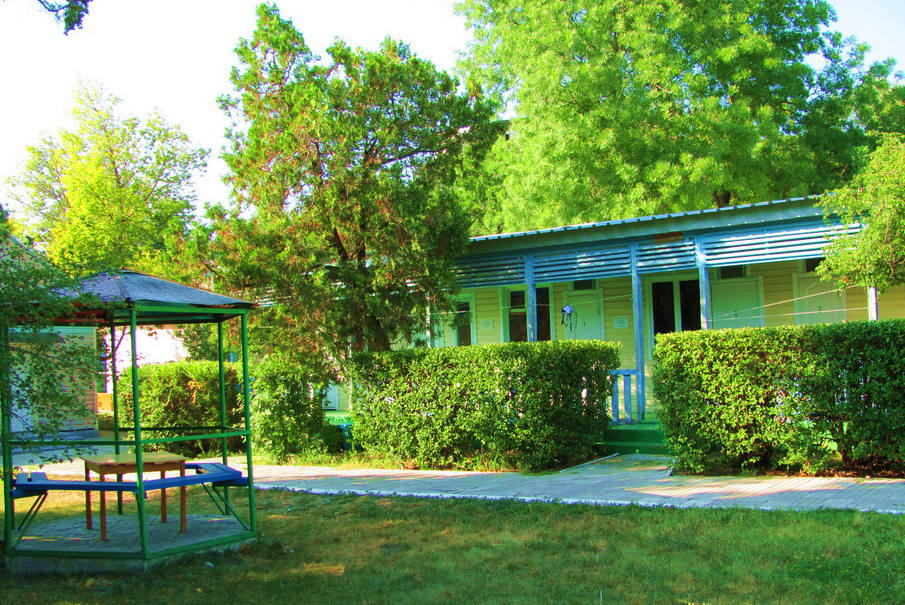 База отдыха «Лаванда» (гостиница «Эконом»-вариант)  расположена в живописной курортной зоне Кабардинки всего в  от автовокзала. В Кабардинке очень красивая набережная, кафе и рестораны, ночные дискотеки, детские аттракционы, морские прогулки, рынки и магазины. 15 минут на маршрутном такси и Вы в Геленджике. А здесь для вашего отдыха - Аквапарки «Бегемот», «Золотая бухта»;  дельфинарий, туристский комплекс развлечений и спорта «Олимп», включающий в себя канатную дорогу со смотровой площадкой, кафе и рестораны, ночные дискотеки, дегустационный зал Кубанских вин, дайвинг, морские прогулки, рынки и магазины. В  от базы отдыха «Лаванда»   находятся продовольственный рынок, универсам, и сеть небольших магазинов.  Летние кирпичные домики с открытой верандой. На территории базы есть спортивная, детская площадки. Возможна организация экскурсий. Размещение: «Эконом» 1-но,  2-х, 3-х местные номера с удобствами на территории (односпальные кровати, стол, стулья). «Эконом +» 2-х, 3-х местные номера с удобствами на этаже на 3 номера (односпальные кровати, стол, стулья).  «Стандарт» 2-х местные номера с удобствами (WC, душ, ТВ, холодильник, кондиционер,  односпальные или двуспальная кровати, шкаф, тумбочка или комод, стол, стулья, зеркало).Пляж:   8 мин -  галечный.Питание: на базе имеется оборудованная кухня для самостоятельного приготовления пищи. Дети:   до 12 лет скидка на проезд – 200 руб. Стоимость тура на 1 человека (7 ночей)В стоимость входит: проезд  на автобусе, проживание в номерах выбранной категории, сопровождение, страховка от несчастного случая. Курортный сбор за доп. плату.Выезд из Белгорода  еженедельно по пятницам.Хочешь классно отдохнуть – отправляйся с нами в путь!!!!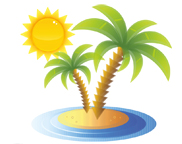 ООО  «Турцентр-ЭКСПО»                                        г. Белгород, ул. Щорса, 64 а,  III этаж                                                                                                            Остановка ТРЦ «Сити Молл Белгородский»     www.turcentr31.ru      т./ф: (4722) 28-90-40;  тел: (4722) 28-90-45;    +7-951-769-21-41РазмещениеЗаездыЭКОНОМ  с удоб. на территорииЭКОНОМ  с удоб. на территорииЭКОНОМ  с удоб. на территорииЭКОНОМ «+»2-х, 3-х, 4-х мест. с удоб. на этажеЭКОНОМ «+»2-х, 3-х, 4-х мест. с удоб. на этажеСТАНДАРТ2-х, 3-х, 4-х мест. с удоб.СТАНДАРТ2-х, 3-х, 4-х мест. с удоб.РазмещениеЗаезды1-но мест.2-х, 3-х, 4-х мест.2-х, 3-х, 4-х мест.ЭКОНОМ «+»2-х, 3-х, 4-х мест. с удоб. на этажеЭКОНОМ «+»2-х, 3-х, 4-х мест. с удоб. на этажеСТАНДАРТ2-х, 3-х, 4-х мест. с удоб.СТАНДАРТ2-х, 3-х, 4-х мест. с удоб.РазмещениеЗаезды1-но мест.Основное местоДоп. местодети до 10 летраскладушкаОсновное местоДоп. местодети до 10 летраскладушкаОсновное местоДоп. местодети до 10 летраскладушка02.06.-11.06.1010082507350865075509650790009.06.-18.06.1035086507550895077509850825016.06.-25.06.10750900076509550795011850860023.06.-02.07.10950935077509750825012500900030.06.-09.07.112509750795010950865013850985007.07.-16.07.11450104508450112009000149501065014.07.-23.07.11650106508650114009250152501095021.07.-30.07.11650106508650114009250152501095028.07.-06.08.11650106508650114009250152501095004.08.-13.08.11650106508650114009250152501095011.08.-20.08.11650106508650114009250152501095018.08.-27.08.11450104508450112009000149501065025.08.-03.09.1095010250815010750860014750985001.09.-10.09.10750965079509850825013700955008.09.-17.09.10350865076509550785011850900015.09.-24.09.101008350735092507550109508550